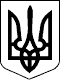 90 СЕСІЯ ЩАСЛИВЦЕВСЬКОЇ СІЛЬСЬКОЇ РАДИ7 СКЛИКАННЯРІШЕННЯ23 квітня 2019 р.                               №1599с. ЩасливцевеПро визначення замовника по об’єкту«Будівництво вуличного освітлення від КТП -10/0,4 кВ №732 в с. Генічеська Гірка, частини вул. Азовська, №1 до вул. Полинної, 25»На підставі пропозиції в. о. начальника відділу містобудування та архітектури – головного архітектора виконавчого комітету Щасливцевської сільської ради – Борідко М. В., керуючись статтею 26 Закону України «Про місцеве самоврядування в Україні», сесія Щасливцевської сільської радиВИРІШИЛА:1.	Замовником по обʼєкту «Будівництво вуличного освітлення від КТП -10/0,4 кВ №732 в с. Генічеська Гірка, частини вул. Азовська, №1 до вул. Полинної, 25» визначити виконавчий комітет Щасливцевської сільської ради. 2.	Доручити Замовнику організацію проектних робіт по обʼєкту зазначеному в п.1 цього рішення.3.	Фінансування робіт по обʼєкту «Будівництво вуличного освітлення від КТП -10/0,4 кВ №732 в с. Генічеська Гірка, частини вул. Азовська, №1 до вул. Полинної, 25» визначити за рахунок місцевого бюджету та інших джерел не заборонених законодавством.4.	Контроль за виконанням рішення покласти на комісію з питань бюджету та управління комунальною власністю.Сільський голова								В. ПЛОХУШКО